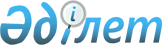 О внесении изменений в решение Бескарагайского районного маслихата от 26 декабря 2022 года № 29/17-VІІ "О бюджете Бескарагайского района на 2023-2025 годы"Решение Бескарагайского районного маслихата области Абай от 17 октября 2023 года № 8/6-VIII
      Бескарагайский районный маслихат РЕШИЛ:
      1. Внести в решение Бескарагайского районного маслихата от 26 декабря 2022 года №29/17-VІІ "О бюджете Бескарагайского района на 2023-2025 годы" следующие изменения:
      пункт 1 изложить в новой редакции:
      "1. Утвердить бюджет Бескарагайского района на 2023-2025 годы согласно приложений 1, 2, 3 и 4 к настоящему решению соответственно, в том числе на 2023 год в следующих объемах:
      1) доходы – 6 259 905,9 тысяч тенге, в том числе:
      налоговые поступления – 1 118 933,0 тысяч тенге;
      неналоговые поступления – 7 767,0 тысяч тенге;
      поступления от продажи основного капитала – 11 500,0 тысяч тенге;
      поступления трансфертов – 5 121 705,9 тысяч тенге;
      2) затраты – 6 295 732,5 тысяч тенге;
      3) чистое бюджетное кредитование – 23 317,0 тысяч тенге, в том числе:
      бюджетные кредиты – 51 750,0 тысяч тенге;
      погашение бюджетных кредитов – 28 433,0 тысяч тенге;
      4) сальдо по операциям с финансовыми активами – 0,0 тысяч тенге, в том числе:
      приобретение финансовых активов – 0,0 тысяч тенге;
      поступления от продажи финансовых активов государства – 0,0 тысяч тенге;
      5) дефицит (профицит) бюджета – -59 143,6 тысяч тенге;
      6) финансирование дефицита (использование профицита) бюджета – 59 143,6 тысяч тенге, в том числе:
      поступление займов – 51 750,0 тысяч тенге;
      погашение займов – 28 433,0 тысяч тенге;
      используемые остатки бюджетных средств – 35 826,6 тысяч тенге.";
      приложение 1 к указанному решению изложить в новой редакции согласно приложению к настоящему решению.
      2. Настоящее решение вводится в действие с 1 января 2023 года. Бескарагайский районный бюджет на 2023 год
					© 2012. РГП на ПХВ «Институт законодательства и правовой информации Республики Казахстан» Министерства юстиции Республики Казахстан
				
      Председатель Бескарагайского районного маслихата 

М. Абылгазинова
Приложение к решению
Бескарагайского районного
маслихата
от 17 октября 2023 года
№ 8/6-VIII
Приложение 1 к решению
Бескарагайского районного
маслихата
от 26 декабря 2022 года
№ 29/17-VII
Категория
Категория
Категория
Категория
Всего доходы (тысяч тенге)
Класс
Класс
Класс
Всего доходы (тысяч тенге)
Подкласс
Подкласс
Всего доходы (тысяч тенге)
Наименование
Всего доходы (тысяч тенге)
1
2
3
4
5
І. Доходы
6259905,9
1
Налоговые поступления
1118933,0
01
Подоходный налог
595703,0
1
Корпоративный подоходный налог
113066,0
2
Индивидуальный подоходный налог
482637,0
03
Социальный налог
396980,0
1
Социальный налог
396980,0
04
Налоги на собственность 
115174,0
1
Налоги на имущество
115174,0
05
Внутренние налоги на товары, работы и услуги
6892,0
2
Акцизы
1383,0
4
Сборы за ведение предпринимательской и профессиональной деятельности
5509,0
08
Обязательные платежи, взимаемые за совершение юридически значимых действий и (или) выдачу документов уполномоченными на то государственными органами или должностными лицами
4184,0
1
Государственная пошлина
4184,0
2
Неналоговые поступления
7767,0
01
Доходы от государственной собственности
4502,0
5
Доходы от аренды имущества, находящегося в государственной собственности
4502,0
06
Прочие неналоговые поступления
3265,0
1
Прочие неналоговые поступления
3265,0
3
Поступления от продажи основного капитала 
11500,0
03
Продажа земли и нематериальных активов
11500,0
1
Продажа земли
3500,0
2
Продажа нематериальных активов
8000,0
4
Поступления трансфертов
5121705,9
01
Трансферты из нижестоящих органов государственного управления
81,5
3
Трансферты из бюджетов городов районного значения, сел, поселков, сельских округов
81,5
02
Трансферты из вышестоящих органов государственного управления
5121624,4
2
Трансферты из областного бюджета
5121624,4
5
Погашение бюджетных кредитов
28433,0
01
Погашение бюджетных кредитов
28433,0
1
Погашение бюджетных кредитов, выданных из государственного бюджета
28433,0
7
Поступления займов
51750,0
01
Внутренние государственные займы
51750,0
2
Договоры займа
51750,0
8
Используемые остатки бюджетных средств
35826,6
01
Остатки бюджетных средств
35826,6
1
Свободные остатки бюджетных средств
35826,6
Функциональная группа 
Функциональная группа 
Функциональная группа 
Функциональная группа 
Функциональная группа 
Сумма (тысяч тенге)
Функциональная подгруппа
Функциональная подгруппа
Функциональная подгруппа
Функциональная подгруппа
Сумма (тысяч тенге)
Администратор бюджетных программ
Администратор бюджетных программ
Администратор бюджетных программ
Сумма (тысяч тенге)
Программа
Программа
Сумма (тысяч тенге)
Наименование
Сумма (тысяч тенге)
II. Затраты
6295732,5
01
Государственные услуги общего характера
1175485,5
1
Представительные, исполнительные и другие органы, выполняющие общие функции государственного управления 
303149,2
112
Аппарат маслихата района (города областного значения)
46494,6
001
Услуги по обеспечению деятельности маслихата района (города областного значения)
46274,6
003
Капитальные расходы государственного органа
220,0
122
Аппарат акима района (города областного значения)
256654,6
001
Услуги по обеспечению деятельности акима района (города областного значения)
180958,4
003
Капитальные расходы государственного органа
38240,8
113
Целевые текущие трансферты нижестоящим бюджетам
37455,4
2
Финансовая деятельность
1264,0
459
Отдел экономики и финансов района (города областного значения)
1264,0
003
Проведение оценки имущества в целях налогообложения
1264,0
9
Прочие государственные услуги общего характера
871072,3
454
Отдел предпринимательства и сельского хозяйства района (города областного значения)
45540,0
001
Услуги по реализации государственной политики на местном уровне в области развития предпринимательства и сельского хозяйства
45540,0
459
Отдел экономики и финансов района (города областного значения)
82867,6
001
Услуги по реализации государственной политики в области формирования и развития экономической политики, государственного планирования, исполнения бюджета и управления коммунальной собственностью района (города областного значения)
82867,6
495
Отдел архитектуры, строительства, жилищно-коммунального хозяйства, пассажирского транспорта и автомобильных дорог района (города областного значения)
742664,7
001
Услуги по реализации государственной политики на местном уровне в области архитектуры, строительства, жилищно-коммунального хозяйства, пассажирского транспорта и автомобильных дорог
86439,8
113
Целевые текущие трансферты нижестоящим бюджетам
656224,9
02
Оборона
53243,4
1
Военные нужды
13672,4
122
Аппарат акима района (города областного значения)
13672,4
005
Мероприятия в рамках исполнения всеобщей воинской обязанности
13672,4
2
Организация работы по чрезвычайным ситуациям
39571,0
122
Аппарат акима района (города областного значения)
39571,0
006
Предупреждение и ликвидация чрезвычайных ситуаций масштаба района (города областного значения)
39571,0
03
Общественный порядок, безопасность, правовая, судебная, уголовно-исполнительная деятельность
2000,0
9
Прочие услуги в области общественного порядка и безопасности
2000,0
495
Отдел архитектуры, строительства, жилищно-коммунального хозяйства, пассажирского транспорта и автомобильных дорог района (города областного значения)
2000,0
019
Обеспечение безопасности дорожного движения в населенных пунктах
2000,0
06
Социальная помощь и социальное обеспечение
747668,8
1
Социальное обеспечение
82076,0
451
Отдел занятости и социальных программ района (города областного значения)
82076,0
005
Государственная адресная социальная помощь
82076,0
2
Социальная помощь
578097,6
451
Отдел занятости и социальных программ района (города областного значения)
578097,6
002
Программа занятости
159331,3
004
Оказание социальной помощи на приобретение топлива специалистам здравоохранения, образования, социального обеспечения, культуры, спорта и ветеринарии в сельской местности в соответствии с законодательством Республики Казахстан
40329,0
006
Оказание жилищной помощи
5000,0
007
Социальная помощь отдельным категориям нуждающихся граждан по решениям местных представительных органов
40695,0
010
Материальное обеспечение детей с инвалидностью, воспитывающихся и обучающихся на дому
2075,0
014
Оказание социальной помощи нуждающимся гражданам на дому
228760,5
015
Территориальные центры социального обслуживания пенсионеров и лиц с инвалидностью
14120,0
017
Обеспечение нуждающихся лиц с инвалидностью протезно-ортопедическими, сурдотехническими и тифлотехническими средствами, специальными средствами передвижения, обязательными гигиеническими средствами, а также предоставление услуг санаторно-курортного лечения, специалиста жестового языка, индивидуальных помощников в соответствии с индивидуальной программой реабилитации лиц с инвалидностью
45822,0
023
Обеспечение деятельности центров занятости населения
41964,8
9
Прочие услуги в области социальной помощи и социального обеспечения
87495,2
451
Отдел занятости и социальных программ района (города областного значения)
87495,2
001
Услуги по реализации государственной политики на местном уровне в области обеспечения занятости и реализации социальных программ для населения
45989,2
011
Оплата услуг по зачислению, выплате и доставке пособий и других социальных выплат 
3500,0
050
Обеспечение прав и улучшение качества жизни лиц с инвалидностью в Республике Казахстан
36006,0
094
Предоставление жилищных сертификатов как социальная помощь
2000,0
07
Жилищно-коммунальное хозяйство
2817463,6
1
Жилищное хозяйство
1100039,7
495
Отдел архитектуры, строительства, жилищно-коммунального хозяйства, пассажирского транспорта и автомобильных дорог района (города областного значения)
1100039,7
007
Проектирование и (или) строительство, реконструкция жилья коммунального жилищного фонда
0,0
033
Проектирование, развитие и (или ) обустройство инженерно- коммуникационной инфраструктуры
17679,7
098
Приобретение жилья коммунального жилищного фонда
1082360,0
2
Коммунальное хозяйство
1693987,7
495
Отдел архитектуры, строительства, жилищно-коммунального хозяйства, пассажирского транспорта и автомобильных дорог района (города областного значения)
1693987,7
016
Функционирование системы водоснабжения и водоотведения
192904,7
058
Развитие системы водоснабжения и водоотведения в сельских населенных пунктах
1501083,0
3
Благоустройство населенных пунктов
23436,2
495
Отдел архитектуры, строительства, жилищно-коммунального хозяйства, пассажирского транспорта и автомобильных дорог района (города областного значения)
23436,2
025
Освещение улиц в населенных пунктах
23436,2
08
Культура, спорт, туризм и информационное пространство
438716,5
1
Деятельность в области культуры
237964,1
819
Отдел внутренней политики, культуры, развития языков и спорта района (города областного значения)
237964,1
009
Поддержка культурно-досуговой работы
237964,1
2
Спорт
16661,0
495
Отдел архитектуры, строительства, жилищно-коммунального хозяйства, пассажирского транспорта и автомобильных дорог района (города областного значения)
11661,0
021
Развитие объектов спорта
11661,0
819
Отдел внутренней политики, культуры, развития языков и спорта района (города областного значения)
5000,0
014
Проведение спортивных соревнований на районном (города областного значения) уровне
2000,0
015
Подготовка и участие членов сборных команд района (города областного значения) по различным видам спорта на областных спортивных соревнованиях
3000,0
3
Информационное пространство
96048,3
819
Отдел внутренней политики, культуры, развития языков и спорта района (города областного значения)
96048,3
005
Услуги по проведению государственной информационной политики 
14694,0
007
Функционирование районных (городских) библиотек
67691,00
008
Развитие государственного языка и других языков народа Казахстана
13663,3
9
Прочие услуги по организации культуры, спорта, туризма и информационного пространства
88043,1
819
Отдел внутренней политики, культуры, развития языков и спорта района (города областного значения)
88043,1
001
Услуги по реализации государственной политики на местном уровне в области внутренней политики, культуры, развития языков и спорта
50540,9
004
Реализация мероприятий в сфере молодежной политики
37502,2
10
Сельское, водное, лесное, рыбное хозяйство, особо охраняемые природные территории, охрана окружающей среды и животного мира, земельные отношения
50110,5
6
Земельные отношения
29635,5
463
Отдел земельных отношений района (города областного значения)
29635,5
001
Услуги по реализации государственной политики в области регулирования земельных отношений на территории района (города областного значения)
23327,0
006
Землеустройство, проводимое при установлении границ районов, городов областного значения, районного значения, сельских округов, поселков, сел
6308,5
9
Прочие услуги в области сельского, водного, лесного, рыбного хозяйства, охраны окружающей среды и земельных отношений
20475,0
459
Отдел экономики и финансов района (города областного значения)
20475,0
099
Реализация мер по оказанию социальной поддержки специалистов 
20475,0
11
Промышленность, архитектурная, градостроительная и строительная деятельность
55023,0
2
Архитектурная, градостроительная и строительная деятельность
55023,0
495
Отдел архитектуры, строительства, жилищно-коммунального хозяйства, пассажирского транспорта и автомобильных дорог района (города областного значения)
55023,0
005
Разработка схем градостроительного развития территории района и генеральных планов населенных пунктов
55023,0
12
Транспорт и коммуникации
401809,7
1
Автомобильный транспорт
401809,7
495
Отдел архитектуры, строительства, жилищно-коммунального хозяйства, пассажирского транспорта и автомобильных дорог района (города областного значения)
401809,7
023
Обеспечение функционирования автомобильных дорог
76002,5
045
Капитальный и средний ремонт автомобильных дорог районного значения и улиц населенных пунктов
325807,2
13
Прочие
117648,0
9
Прочие
117648,0
459
Отдел экономики и финансов района (города областного значения)
21385,0
012
Резерв местного исполнительного органа района (города областного значения)
21385,0
819
Отдел внутренней политики, культуры, развития языков и спорта района (города областного значения)
96263,0
052
Реализация мероприятий по социальной и инженерной инфраструктуре в сельских населенных пунктах в рамках проекта "Ауыл-Ел бесігі"
96263,0
14
Обслуживание долга
16751,0
1
Обслуживание долга
16751,0
459
Отдел экономики и финансов района (города областного значения)
16751,0
021
Обслуживание долга местных исполнительных органов по выплате вознаграждений и иных платежей по займам из областного бюджета
16751,0
15
Трансферты
419812,5
1
Трансферты
419812,5
459
Отдел экономики и финансов района (города областного значения)
419812,5
006
Возврат неиспользованных (недоиспользованных) целевых трансфертов
1032,1
024
Целевые текущие трансферты из нижестоящего бюджета на компенсацию потерь вышестоящего бюджета в связи с изменением законодательства
31369,5
038
Субвенции
386911,0
054
Возврат сумм неиспользованных (недоиспользованных) целевых трансфертов, выделенных из республиканского бюджета за счет целевого трансферта из Национального фонда Республики Казахстан
499,9
III. Чистое бюджетное кредитование
23317,0
Бюджетные кредиты
51750,0
10
Сельское, водное, лесное, рыбное хозяйство, особо охраняемые природные территории, охрана окружающей среды и животного мира, земельные отношения
51750,0
9
Прочие услуги в области сельского, водного, лесного, рыбного хозяйства, охраны окружающей среды и земельных отношений
51750,0
459
Отдел экономики и финансов района (города областного значения)
51750,0
018
Бюджетные кредиты для реализации мер социальной поддержки специалистов 
51750,0
5
Погашение бюджетных кредитов
28433,0
1
Погашение бюджетных кредитов
28433,0
1
Погашение бюджетных кредитов, выданных из государственного бюджета
28433,0
IV. Сальдо по операциям с финансовыми активами
0,0
Приобретение финансовых активов
0,0
6
Поступления от продажи финансовых активов государства
0,0
V. Дефицит (профицит) бюджета
-59143,6
VI. Финансирование дефицита (использование профицита) бюджета
59143,6
7
Поступления займов
51750,0
1
Внутренние государственные займы
51750,0
2
Договоры займа
51750,0
16
Погашение займов
28433,0
1
Погашение займов
28433,0
459
Отдел экономики и финансов района (города областного значения)
28433,0
005
Погашение долга местного исполнительного органа перед вышестоящим бюджетом
28433,0